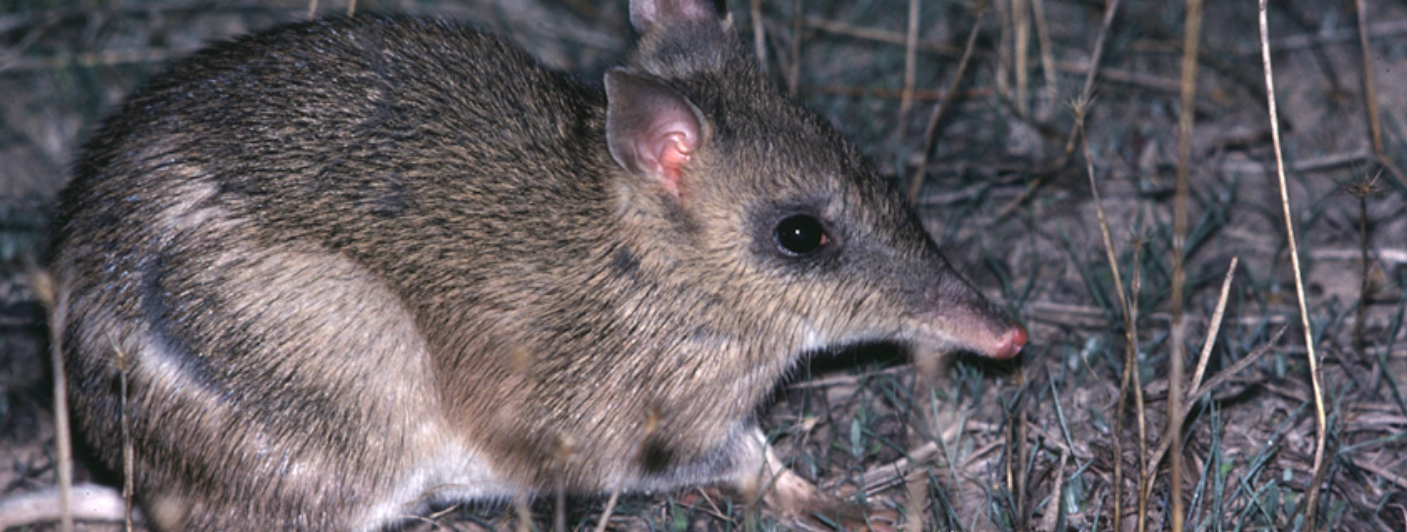 Living things depend on each otherYour task is to investigate how plants and animals at Mt Rothwell depend on each other and the environment to survive.  Access the BWVP Mt Rothwell Virtual Tour and examine the following points along the trail to explore relationships between plants and animals.Point 2A.How do dead eucalypts help to recycle nutrients?__________________________________________________________________________________________________________________________________________________________________________Which animals use hollows as nesting sites?_____________________________________________________________________________________Point 2C. What do living eucalypts provide for animals?  _____________________________________________________________________________________Give an example of how living eucalypts are used during the day?_____________________________________________________________________________________Give an example of how living eucalypts are used during the night?_____________________________________________________________________________________How do other plants interact with eucalypts?_____________________________________________________________________________________Point 3C.Look up the glossary and define a symbiotic relationship.__________________________________________________________________________________________________________________________________________________________________________What are lichens?  Circle the correct answer.Lichens are plants		Lichens are animalsExplain how lichens are formed? Is this an example of a symbiotic relationship?__________________________________________________________________________________________________________________________________________________________________________Point 3D.What are mosses?  Circle the correct answer. Mosses are plants		Mosses are animalsExplain how mosses work together to improve their chances of survival.__________________________________________________________________________________________________________________________________________________________________________Point 4B.  Identify three ways in which the Black Wattle benefits other animals and plants._______________________________________________________________________________________________________________________________________________________________________________________________________________________________________________________________Search through the other points on the trail to find other examples of how plants and animals rely on each other and the environment to survive.  Find two examples and describe the relationships.______________________________________________________________________________________________________________________________________________________________________________________________________________________________________________________________________________________________________________________________________________________________________________________________________________________________________________________________________________________________________________________________ConclusionChoose one relationship and summarise how the plants/animals depend on each other and their environment.  Make sure you mention how this benefits the plants and animals.__________________________________________________________________________________________________________________________________________________________________________Why do plants and animals rely on each other and the environment to survive?__________________________________________________________________________________________________________________________________________________________________________